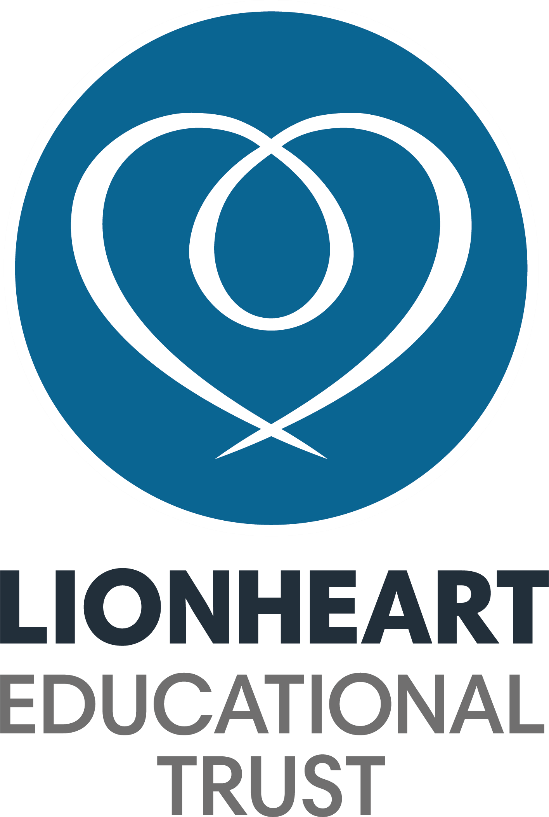 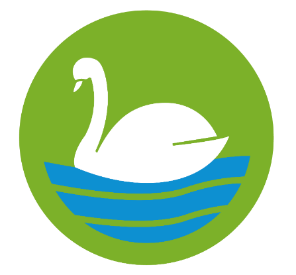 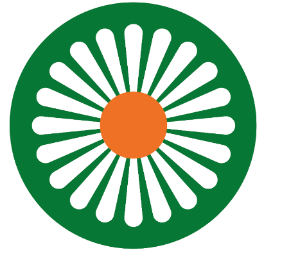 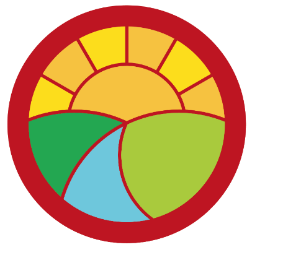 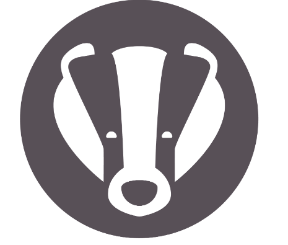 Assistant HeadteacherState Date - January 2022Lionheart Education Trust wish to appoint a Primary Assistant Head who is ambitious, creative, inspirational and forward-thinking to join our leadership team. This post is for a maternity cover at Highcliffe Primary School, in the first instance, with potential to be transferred to another one of the other Primary Schools in the future. The Lionheart Educational Trust is a renowned family of eleven schools based in and around Leicestershire. It consists of 4 primary schools, 6 secondary schools and a sixth form college.We strive to provide the highest quality education in each of our unique schools, raising the attainment of our talented students and reflecting the local communities of which they are a part.The foundation of our Trust is built on a perfect balance of Academic Excellence and Holistic Development. We realise the importance of delivering quality first teaching; developing well-rounded young people and preparing them for life beyond education. We’re always looking forward, and believe our students should be too.By being forward-thinking, we ultimately aim to break barriers between all of our students and their successes. We believe that every young person, no matter their background, has an equal right to an equal education. We hope that this pupil-centred approach is clear as you navigate our website.Our schools have excellent dedicated staff, children that are keen to learn and parents who want the best for their children. The schools are central to the community and have a very positive ‘child centred’ ethos.As Assistant Headteacher you will be a key member of our ambitious senior leadership team and have a role in further developing our schools. You will have high expectations, a commitment to raising standards of achievement and up-to-date knowledge of effective teaching strategies, informed by research.You will need the ability to manage a range of operational and strategic demands and be able to inspire children, staff, parents and the community, delivering the school and trust vision.Lionheart Educational Trust provides a supportive environment, where every member of our community is supported and challenged to be the best that they can be. You would have the advantage of outstanding CPD provision including supportive line management, where staff wellbeing is a priority. We are committed to safeguarding and promoting the welfare of children, young people and vulnerable adults and we expect all staff to share this commitment and undergo appropriate checks, therefore, all posts are subject to an enhanced Disclosure and Barring Service check.To apply please visit Primary websites for further information.https://www.highcliffeacademy.org.uk/ https://www.riversideacademy.org.uk/ https://www.hallamfields.org.uk/ https://www.brockshill.org.uk/ Close Date: Monday 25th October, 9:00amInterview Date: Friday 29th October